Liceul Tehnologic T. F. ,,Anghel Saligny’’ – SimeriaStructura: Școala Gimnazială ,,Sigismund Toduță’’                  Numele elevului ....................................Prof. Cosma Teodora                                                                  Clasa a V-a  C                                                                                            Corectare - Lucrare srisă semestrială la matematică – semestrul I, anul școlar 2019 – 2020 - R. 1Se acordă 1 punct din oficiu.Subiectul I: (4 puncte) 2p - 1) Completați spațiile libere, marcate cu linie punctată, în exercițiile de mai jos: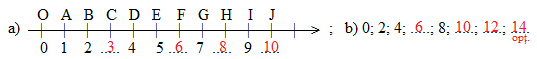 2p - 2) Încercuiți răspunsul corect la următoarele exerciții: 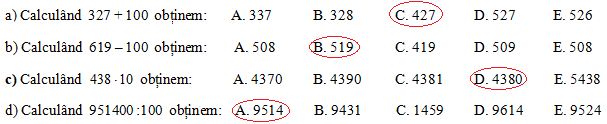 Subiectul al II – lea: (3 puncte) Rezolvați problemele:1p - 1) Calculați scoțând factor comun: . R: 1p - 2) Restrângeți scrierea desfășurată în baza 10  a numărului n de mai jos:                   . R: n = 3514926.1p - 3) Scrieți în baza 10 numărul . R: Subiectul al III – lea: (2 puncte) Rezolvați complet problemele:1p - 1) Arătați că rezultatul calculului   este cubul                              unui număr natural. R: 1p - 2) Suma a trei numere este 170. Al doilea număr este dublul primului, iar diferența dintre al                                 treilea și al doilea număr este 20. Aflați cele trei numere. 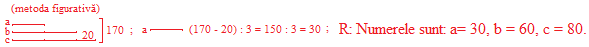 Notă: Toate subiectele sunt obligatorii, iar timpul de lucru este de 50 minute.R. 2Se acordă 1 punct din oficiu.Subiectul I: (4 puncte) 2p - 1) Completați spațiile libere, marcate cu linie punctată, în exercițiile de mai jos: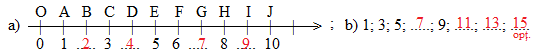 2p - 2) Încercuiți răspunsul corect la următoarele exerciții: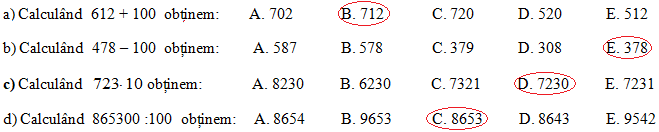 Subiectul al II – lea: (3 puncte) Rezolvați problemele:1p - 1) Calculați scoțând factor comun: . R: 1p - 2) Restrângeți scrierea desfășurată în baza 10  a numărului n de mai jos:                   . R: n = 9142753.1p - 3) Scrieți în baza 10 numărul .R: Subiectul al III – lea: (2 puncte) Rezolvați complet problemele:1p - 1) Arătați că rezultatul calculului   este pătratul                            unui număr natural. R: 1p - 2) Un elev a cumpărat  63 de caiete, de două tipuri, cu 2 lei bucata și cu 4 lei bucata, cheltuind                 suma de 200 lei. Aflați câte caiete din fiecare tip, cu 2 lei bucata și cu 4 lei bucata, a cumpărat elevul.R: Presupunem că cumpărat toate cele 63 caiete cu 2 lei/bucata; 4 lei – 2 lei = 2 lei;      (metoda falsei ipoteze)R: Elevul a cumpărat: 26 caiete cu 2 lei/buc. și 37 caiete cu 4 lei.buc.Notă: Toate subiectele sunt obligatorii, iar timpul de lucru este de 50 minute.    Competențe specifice vizate:1.1. Identificarea numerelor naturale în contexte variate:  - Scrierea şi citirea numerelor naturale în sistemul de numeraţie zecimal - Identificarea unor numere naturale într-o diagramă, într-un grafic sau într-un tabel care conțin date referitoare la o situație practică - Identificarea unui număr natural pe baza unor condiţii impuse cifrelor sale  - Identificarea unei metode aritmetice adecvate pentru rezolvarea unei probleme date 2.1. Efectuarea de calcule cu numere naturale folosind operaţiile aritmetice şi proprietăţile acestora : - Efectuarea operaţiilor aritmetice cu numere naturale - Efectuarea de calcule utilizând factorul comun - Efectuarea operațiilor cu puteri utilizând regulile de calcul specifice - Reprezentarea datelor dintr-o problemă, în vederea aplicării unei metode aritmetice adecvate  3.1. Utilizarea regulilor de calcul pentru efectuarea operaţiilor cu numere naturale şi pentru divizibilitate: - Utilizarea algoritmului împărţirii, cu restul egal sau diferit de zero, în cazul în care deîmpărţitul şi împărţitorul au una sau mai multe cifre - Aproximarea/estimarea rezultatelor obținute prin utilizarea algoritmului împărţirii - Calcularea unor expresii numerice care conţin paranteze (rotunde, pătrate şi acolade), cu respectarea ordinii efectuării operaţiilor - Aplicarea metodelor aritmetice pentru rezolvarea unor probleme cu numere naturale - Determinarea unui număr natural pe baza unor condiţii impuse cifrelor sale4.1. Exprimarea în limbaj matematic a unor proprietăţi referitoare la comparări, aproximări, estimări şi ale operaţiilor cu numere natural: - Reprezentarea pe axa numerelor a unui număr natural, utilizând compararea şi ordonarea numerelor naturale - Justificarea estimărilor rezultatelor unor calcule cu numere naturale  - Justificarea scrierii unui număr natural dat sub formă de putere cu baza sau exponentul indicat5.1. Analizarea unor situaţii date în care intervin numere naturale pentru a estima sau pentru a verifica validitatea unor calculi: - Evidențierea avantajelor folosirii proprietăţilor operaţiilor cu numere naturale în diferite contexte  - Analizarea faptului că un număr este sau nu pătratul unui număr natural - Determinarea unor numere naturale care respectă anumite condiții - Compararea a două numere naturale scrise sub formă de puteri folosind aducerea la aceeași bază sau la același exponent - Stabilirea valorii de adevăr a unui enunț matematic cu numere naturale, folosind metode aritmetice. 6.1. Modelarea matematică, folosind numere naturale, a unei situații date, rezolvarea problemei obţinute prin metode aritmetice şi interpretarea rezultatului: - Modelarea unor probleme practice utilizând metode aritmetice (metoda reducerii la unitate, metoda comparaţiei, metoda figurativă, metoda mersului invers etc.) - Formularea unei probleme pe baza unei scheme sau reguli date şi rezolvarea acesteia prin metode aritmetice (metoda reducerii la unitate, metoda comparaţiei, metoda figurativă, metoda mersului invers etc.).